ResourcesNational Suicide Prevention Lifeline1-800-273-8255Children’s Rights of America Youth Crisis Hotline1-800-442-4673Covenant House1-800-999-9999Boys Town National Crisis Hotline1-800-448-3000 Talk to:ParentsFriendsCounselorsCoachesClergyVisit:Holy Spirit CrisisEmergency Room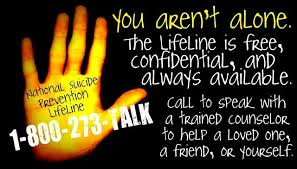 Suicide is Preventable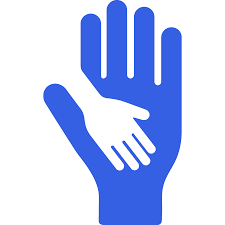 “If you are looking for a sign not to kill yourself, this is it.” – UnknownSuicide Warning Signs:Talking about wanting to die or killings oneself.Looking for ways to commit suicide.Collecting items to commit suicide.Talking about feeling hopeless.Talking about having no reason to live.Talking about being trapped or in unbearable pain.Talking about being a burden to others.Increased use of drugs or alcohol.Acting anxious or agitated.Behaving recklessly.Sleeping too little or too much.Withdrawing or feeling isolated.Showing rage or talking about seeking revenge.Extreme mood swings.(adapted from Dept. of Health & Human Services)If you’re concerned that someone is thinking about suicideStart the conversation:“I’ve noticed that you’ve been feeling sad lately…”“Sometimes when people feel hopeless, they think about suicide.  Are you?”“Are you thinking about ending your life?”“I know you feel like you don’t have any options.  Have you always felt that suicide was the only option?”“I am here to help and support you.”Ask:
“Do you have any weapons, alcohol or drugs in the house?”Remove the items or the person from the location.  It’s okay to call 911 for help.“Have you talked to a counselor?  I know it feels awkward, but we can talk to someone together.”What Not to Say:“You’re not thinking about suicide, right?”“You’re not going to do something stupid, are you?”This is too easy to answer with a “no.” Try to start a conversation.“Fine!  Be selfish!  See if I care!”This is a dangerous thing to say.“Don’t worry, your secret is safe with me.”Never promise to keep something a secret.  Reassure them that you will help them get help.(adapted from http://www.suicideispreventable.org/)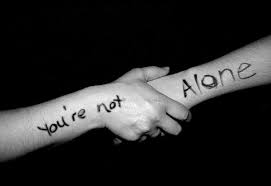 